                                                     Отчето реализации проекта краевой инновационной площадки по теме:«Разработка и апробация комплексной модели формирования педагогической компетентности родителей в воспитании дошкольников с признаками художественно-эстетической одарённости»(проект «Компетентный родитель»)        I. Паспортная информацияЮридическое название учреждения (организации): Муниципальное автономное дошкольное образовательное учреждение общеразвивающего вида детский сад №10 «Вишенка» муниципального образования город Новороссийск.Учредитель: Муниципальное образование город Новороссийск, в лице МУ «Управление образования» города Новороссийска.Юридический адрес: 353901, Российская Федерация, Краснодарский край, г. Новороссийск, ул. Первомайская, 10ФИО руководителя образовательной организации Журавко Ольга Юрьевна.Телефон, факс, е-mail: (8617) 27-77-66, 10.detsad@mail.ruСайт учреждения: http://sad10vishenka.ruАктивная ссылка на раздел сайта, посвященная проекту, где размещены изданные продукты в формате чтения: http://sad10vishenka.ru/content/методические-продукты II. ОтчетТема проекта. Цель, задачи, инновационность.Тема проекта «Разработка и апробация комплексной модели формирования педагогической компетентности родителей в воспитании дошкольников с признаками художественно-эстетической одарённости» (проект «Компетентный родитель»).Цель: разработка и апробация комплексной модели формирования педагогической компетентности родителей в воспитании дошкольников с признаками художественно-эстетической одаренности.Задачи:  1.Осуществить анализ российских и зарубежных исследований по проблеме: художественно-эстетической одаренности дошкольников; педагогической компетентности родителей.2.Изучить актуальное состояние  педагогической компетентности родителей детей с признаками художественно-эстетической одаренности.3.Создать систему научно-, программно- и учебно-методического обеспечения деятельности по формированию у родителей педагогической компетентности в воспитании  дошкольников с признаками художественно-эстетической одаренности.Инновационность проекта состоит в разработке комплексной модели формирования педагогической компетентности родителей, включающей гностический, коммуникативно-деятельностный и мотивационно-личностный компоненты.2. Измерение и оценка качества инновации.Оценка качества инновационного проекта в отчетном году организована и осуществляется с помощью диагностического инструментария, позволяющего оценить эффективность инновационной деятельности.  Для измерения качества инновационной деятельности разработана диагностическая карта, которая представлена в виде таблицы. В карте определены параметры эффективности. Диагностический инструментарий для определения эффективности инновационной работы используется один раз в год. На основе данных, зафиксированных в картах, проводится качественный и количественный анализ, позволяющий оценить эффективность инновационной работы.Параметры и критерии эффективности инновационной деятельностиТаким образом, оценка качества инновационной деятельности учреждения в отчетном году организована на основе разработанного ранее диагностического инструментария.3. РезультативностьВ соответствии с планом деятельности КИП в отчетном году получены следующие результаты:4. Апробация и диссеминация результатов деятельности КИП в образовательных организациях Краснодарского края на основе сетевого взаимодействия.Результаты инновационной деятельности были освещены на мероприятиях различного уровня:Организация сетевого взаимодействия.В ДОО № 10, в рамках деятельности КИП, организовано сетевое взаимодействие.Таким образом, сетевое взаимодействие дает возможность организации взаимодействовать и распространять продукты инновационного проекта.  КритерииКритерий не подтверждаетсяКритерий не подтверждаетсяКритерий скорее не подтверждаетсяКритерий скорее не подтверждаетсяКритерий скорее подтверждаетсяКритерий скорее подтверждаетсяКритерий подтверждаетсяКритерий подтверждается Критерии0011223320192020201920202019202020192020Полнота разработанных нормативных правовых документов по проблеме инновационной деятельностиПолнота разработанных нормативных правовых документов по проблеме инновационной деятельностиПолнота разработанных нормативных правовых документов по проблеме инновационной деятельностиПолнота разработанных нормативных правовых документов по проблеме инновационной деятельностиПолнота разработанных нормативных правовых документов по проблеме инновационной деятельностиПолнота разработанных нормативных правовых документов по проблеме инновационной деятельностиПолнота разработанных нормативных правовых документов по проблеме инновационной деятельностиПолнота разработанных нормативных правовых документов по проблеме инновационной деятельностиПолнота разработанных нормативных правовых документов по проблеме инновационной деятельностиНаличие нормативно-правовой базы по проблеме инновационной деятельности: приказы, положения, договоры, локальные акты, инструктивные материалыСоответствие содержания нормативных правовых документов, предъявляемым к ним требованиямУнифицированность разработанных нормативно-правовых документов (возможность их использования в других ДОО)Степень разработанности методического и научно-методического обеспечения инновационной деятельности в ДООСтепень разработанности методического и научно-методического обеспечения инновационной деятельности в ДООСтепень разработанности методического и научно-методического обеспечения инновационной деятельности в ДООСтепень разработанности методического и научно-методического обеспечения инновационной деятельности в ДООСтепень разработанности методического и научно-методического обеспечения инновационной деятельности в ДООСтепень разработанности методического и научно-методического обеспечения инновационной деятельности в ДООСтепень разработанности методического и научно-методического обеспечения инновационной деятельности в ДООСтепень разработанности методического и научно-методического обеспечения инновационной деятельности в ДООСтепень разработанности методического и научно-методического обеспечения инновационной деятельности в ДООНаличие методических материалов, разработанных и/или апробированных в ходе инновационной деятельности: образовательные программы, учебные планы, банк апробированных в рамках инновационной деятельности активных методов формирования  педагогической компетентности родителей,  образовательные технологииСоответствие методических материалов, разработанных в условиях инновационной деятельности, государственным образовательным стандартам, действующим санитарно-гигиеническим нормам и требованиямНаличие, разработанных в результате инновационной деятельности научно-методических материалов: методические пособия, методические рекомендации, практические пособияНаличие диагностического инструментария оценки педагогической компетентности родителей: пакет контрольно-диагностических методик обученности, пакет контрольно-диагностических методик (социологических анкет) для выявления удовлетворенности субъектов  инновационной деятельностиВлияние изменений, полученных в результате инновационной деятельности, на рост профессиональных компетенций педагогических и руководящих работников ДООВлияние изменений, полученных в результате инновационной деятельности, на рост профессиональных компетенций педагогических и руководящих работников ДООВлияние изменений, полученных в результате инновационной деятельности, на рост профессиональных компетенций педагогических и руководящих работников ДООВлияние изменений, полученных в результате инновационной деятельности, на рост профессиональных компетенций педагогических и руководящих работников ДООВлияние изменений, полученных в результате инновационной деятельности, на рост профессиональных компетенций педагогических и руководящих работников ДООВлияние изменений, полученных в результате инновационной деятельности, на рост профессиональных компетенций педагогических и руководящих работников ДООВлияние изменений, полученных в результате инновационной деятельности, на рост профессиональных компетенций педагогических и руководящих работников ДООВлияние изменений, полученных в результате инновационной деятельности, на рост профессиональных компетенций педагогических и руководящих работников ДООВлияние изменений, полученных в результате инновационной деятельности, на рост профессиональных компетенций педагогических и руководящих работников ДООСтепень вовлеченности педагогических и руководящих кадров ДОО в инновационную деятельностьУдовлетворенность педагогов изменениями, происходящими в результате инновационной деятельностиПовышение уровня квалификации педагогических и руководящих работниковПовышение профессиональной активности педагогических работников образовательной организации: участие в конкурсах профессионального мастерства, семинарах, конференциях различного уровняКоличество проведенных мероприятий на базе  ДОО по теме инновационной деятельностиИнформационное сопровождение инновационной деятельностиИнформационное сопровождение инновационной деятельностиИнформационное сопровождение инновационной деятельностиИнформационное сопровождение инновационной деятельностиИнформационное сопровождение инновационной деятельностиИнформационное сопровождение инновационной деятельностиИнформационное сопровождение инновационной деятельностиИнформационное сопровождение инновационной деятельностиИнформационное сопровождение инновационной деятельностиНаличие публикаций по теме инновационной деятельности в научно-методических журналахНаличие публикаций (репортажей) по теме инновационной деятельности в СМИОтражение результатов инновационной деятельности на сайте ДООНаличие аналитических материалов по результатам мониторинговых исследований, выявляющих результативность (эффективность) инновационной деятельностиСоциальная значимость инновационной деятельностиСоциальная значимость инновационной деятельностиСоциальная значимость инновационной деятельностиСоциальная значимость инновационной деятельностиСоциальная значимость инновационной деятельностиСоциальная значимость инновационной деятельностиСоциальная значимость инновационной деятельностиСоциальная значимость инновационной деятельностиСоциальная значимость инновационной деятельностиУдовлетворенность заказчиков образовательной услуги качеством образования в условиях инновационной деятельностиНаличие инновационного потенциалаНаличие инновационного потенциалаНаличие инновационного потенциалаНаличие инновационного потенциалаНаличие инновационного потенциалаНаличие инновационного потенциалаНаличие инновационного потенциалаНаличие инновационного потенциалаНаличие инновационного потенциалаНаличие положительного опыта, полученного в результате инновационной деятельности.Наличие условий для повышения квалификации педагогических и руководящих работниковУчастие в сетевом взаимодействии с образовательными организациями по направлению деятельности инновационной площадки№Продукт  Положительная динамика деятельности ДООДиагностическая деятельностьДиагностическая деятельностьДиагностическая деятельность  1.Бланки анкетирования.Разработан диагностический инструментарий оценки формирования педагогической компетентности у родителей, имеющих детей с признаками художественно-эстетической одаренности»Разработаны бланки анкетирования родителей:Анкета для выявления уровня знаний педагогических компетенций у родителей в области художественно-эстетических способностей детей;Анкета для выявления уровня отношения родителей к развитию художественно-эстетических способностей;Опросник для родителей «Определение взаимоотношений в семье»;Тест для родителей по определению уровня компетенций в области художественно-эстетического развития детей;Данный продукт был использован с целью диагностирования уровня педагогической компетентности родителей на этапе реализации инновационного проекта.Результат: 84% родителей имеют высокий уровень педагогической компетентности. Разработаны бланки анкетирования педагогов:Анкета на определение уровня готовности педагогов к инновационной деятельности;Тест по определению уровня компетенций в области художественно-эстетического развития детей.Данные анкеты были использованы для определения уровня компетенций педагогов в реализации инновационного проекта.Результат: 87% педагогов-участников проекта имеют высокий показатель компетенций в области художественно-эстетического развития детей и готовность к участию в инновационной деятельности.Сравнительный анализ результатов за предыдущий год и период реализации КИП за 2020 год показал устойчиво положительную динамику.Теоретическая деятельностьТеоретическая деятельностьТеоретическая деятельность2.Апробирована модель формирования педагогической компетентности родителей в воспитании дошкольников с признаками художественно-эстетической одаренностиОпределены методы, приемы, формы и средства формирования педагогической компетентности родителей.Определены принципы деятельности; разработана педагогическая стратегия деятельности; разработаны структурно-функциональные модели деятельности; сделан отбор лучших практик, обеспечивающих формирование педагогической компетентности родителей.Практическая деятельностьПрактическая деятельностьПрактическая деятельность3.Разработана и апробирована диагностикаформирования педагогической компетентности родителейРазработанная диагностика представлена в виде арсенала тестов и комплекса анкет, распределенных по трем компонентам формирования педагогической компетентности:- гностический компонент,- коммуникативно - деятельностный компонент;- мотивационно - личностный компонент.Включает в себя:-диагностику готовности педагогов к инновационной деятельности во взаимодействии с родителями:-диагностику формирования педагогической компетентности у родителей воспитанников, имеющих детей с признаками художественно-эстетической одаренности.4.Составлен план работы школы "Компетентный родитель".Данный продукт позволяет спланировать взаимодействие с родителями через организацию различных по форме мероприятий.5.Расширено сетевое сотрудничество с образовательными организациями.Определено сотрудничество на договорной основе с целью обмена инновационным педагогическим опытом, что расширяет возможности для масштабирования результатов деятельности МАДОУ №10.Методическая деятельностьМетодическая деятельностьМетодическая деятельность6.Методические рекомендации«Взаимодействие ДОУ и семьи в повышении педагогической компетентности родителей воспитанников с признаками художественно-эстетических способностей»Методические рекомендации содержат формы взаимодействия с родителями в рамках школы «Компетентный родитель», которые направлены на формирование практических навыков родителей в поддержке ребёнка с признаками художественно-эстетических способностей.7.Методические рекомендации «Диагностический материал проекта «Разработка и апробация комплексной модели формирования педагогической компетентности родителей в воспитании дошкольников с признаками художественно-эстетической одаренности»Рекомендации содержат тесты и анкеты, распределенные по трем компонентам формирования педагогической компетентности у родителей, имеющих детей с признаками художественно-эстетической одаренности, а также    направленные на определение уровня компетенций педагогов в области художественно-эстетического развития.Материалы включают в себя 2 раздела. В первом разделе представлен диагностический инструментарий определения готовности педагогов к инновационной деятельности во взаимодействии с родителями. Во втором разделе - материал, который могут использовать педагоги при формировании педагогической компетентности у родителей воспитанников имеющих детей с признаками художественно-эстетической одаренности.8.Электронный методический сборник видео материала для родителей «Путешествие «Вишенки» в мир творчества»Пособие содержит видео ролики с практическими рекомендациями  по организации и проведению игровых заданий с детьми по 7 разделам методического пособия «Путешествие «Вишенки» в мир творчества».                                      5. Трансляционная деятельность                                      5. Трансляционная деятельность                                      5. Трансляционная деятельность9.Распространение опыта работы инновационной площадкиВ 2020 году педагоги ДОО представляли опыт работы, который востребован на федеральном и региональном уровнях.    №ДатаНазвание и место мероприятияТема выступленияФедеральный уровеньФедеральный уровеньФедеральный уровеньФедеральный уровень  1.Февраль 2020Сборник научно-методических статей с международным участием «Дошкольное образование: педагогический поиск»Статья «Вовлечение родительской общественности в образовательный процесс как основа формирования их педагогической компетентности»  2.            Март 2020Международная научно-практическая конференция «Современные ценности дошкольного детства: мировой и отечественный опыт».Выступление с опытом работы по теме: «Организация работы школы «Компетентный родитель»с целью формирования педагогической компетентности родителей в воспитании дошкольников с признаками художественно-эстетических способностей»  3.Апрель 2020Сборник материалов I Всероссийской научно-практической конференции «Педагогика и психология: проблемы, идеи, инновации».Статья «Организация работы школы «Компетентный родитель»с целью формирования педагогической компетентности родителей в воспитании дошкольников с признаками художественно-эстетических способностей»   4.Ноябрь 2020Сборник материалов Всероссийской научно-практической конференции с международным участием «Дошкольное образование в России: результаты нового времени и взгляд в будущее»Статья «Возможности детского сада в развитии личности ребенка»Региональный уровеньРегиональный уровеньРегиональный уровеньРегиональный уровень   5.Сентябрь 2020Краевой семинар «Взаимодействие в системе отношений «Детский сад-семья»: как создать партнерские отношения».Выступление с опытом работы по теме: «Разработка и использование авторского пособия «Путешествие «Вишенки» в мир творчества».   6.Апрель 2020Всероссийский научно-педагогический журнал «Академия педагогических знаний».Статья «Формирование педагогической компетентности родителей в воспитании дошкольников с признаками художественно-эстетических способностей».   7.Апрель 2020Всероссийский научно-педагогический журнал «Академия педагогических знаний».Опубликован Практикум для родителей «Творческое кафе».   8.Май 2020Краевой семинар «Обобщение педагогического опыта работников ДОО в контексте ФГОС ДО»Выступление с опытом работы по теме: «Реализация и апробация комплексной модели формирования педагогической компетентности родителей в воспитании дошкольников с признаками художественно-эстетической одаренности».   9.Сентябрь 2020г.Сборник материалов V Всероссийской научно-практической конференции «Векторы образования: от традиций к инновациям».Статья «Компетентный родитель – успешный ребенок». 10.Ноябрь 2020г.Всероссийская педагогическая конференция «Взаимодействие образовательной организации с семьей на всех уровнях образования».Выступление «Организация работы школы «Компетентный родитель» в условиях ДОО».  11.Ноябрь 2020Всероссийская научно-практическая конференция с международным участием «Дошкольное образование в России: результаты нового времени и взгляд в будущее».Статья «Возможности детского сада в развитии личности ребенка».  12.Декабрь 2020Научно-методический журнал «Кубанская школа» №4Статья «Воспитание компетентного родителя одаренного ребенка»Муниципальный уровеньМуниципальный уровеньМуниципальный уровеньМуниципальный уровень  13.Июнь 2020Сборник методического материала «Жизнь на дистанте»: опыт пройденного и возможность повторения».Статья «Организация образовательной деятельности ДОУ в дистанционном режиме»   №ПартнерыВзаимодействие1.МБОУ ДОД «Детская школа искусств имени Л.А. Гергиевой»Заключены договора. Организовано сотрудничество в рамках школы "Компетентный родитель"2.МБУ ДО «Дворец творчества детей и молодежи имени Н.И. Сипягина»Заключены договора. Организовано сотрудничество в рамках школы "Компетентный родитель"3.МДУ «Дом культуры имени С.Д. Маркова»Заключены договора. Организовано сотрудничество в рамках школы "Компетентный родитель"4.Оригинальная студия искусств «ОСА»Заключены договора. Организовано сотрудничество в рамках школы "Компетентный родитель"5.Муниципальное бюджетное дошкольное образовательное учреждение центр развития ребенка-детский сад №1 «Радуга» муниципального образования городЗаключены договора. Организовано сотрудничество и совместная  Новороссийскдеятельность в виде организации семинаров, методических объединений, круглых столов, мастер-классов.6.Муниципальное автономное дошкольное образовательное учреждение центр развития ребенка детский сад №70 «Чайка» муниципального образования город Новороссийскдеятельность в виде организации семинаров, методических объединений, круглых столов, мастер-классов.7.Муниципальное бюджетное дошкольное образовательное учреждение детский сад №19 «Дружные ребята» муниципального образования город Новороссийскдеятельность в виде организации семинаров, методических объединений, круглых столов, мастер-классов.8.Муниципальное бюджетное дошкольное образовательное учреждение детский сад №20муниципального образования город Новороссийскдеятельность в виде организации семинаров, методических объединений, круглых столов, мастер-классов.9.Муниципальное бюджетное дошкольное образовательное учреждение детский сад общеразвивающего вида №22 «Малыш» муниципального образования город Новороссийскдеятельность в виде организации семинаров, методических объединений, круглых столов, мастер-классов.10.Муниципальное бюджетное дошкольное образовательное учреждение детский сад комбинированного вида №18 города Крымска деятельность в виде организации семинаров, методических объединений, круглых столов, мастер-классов.11.Муниципальное бюджетное дошкольное образовательное учреждение детский сад комбинированного вида №41 «Ивушка» города Туапседеятельность в виде организации семинаров, методических объединений, круглых столов, мастер-классов. 12.Муниципальное бюджетное дошкольное образовательное учреждение детский сад общеразвивающего  вида №8 станицы Ленинградской13.Муниципальное автономное дошкольное образовательное учреждение муниципального образования город Краснодар «Центр развития ребенка – детский сад №181»14.Муниципальное бюджетное дошкольное образовательное учреждение детский сад №110 комбинированного вида Ново-Савиновского района г. Казани. 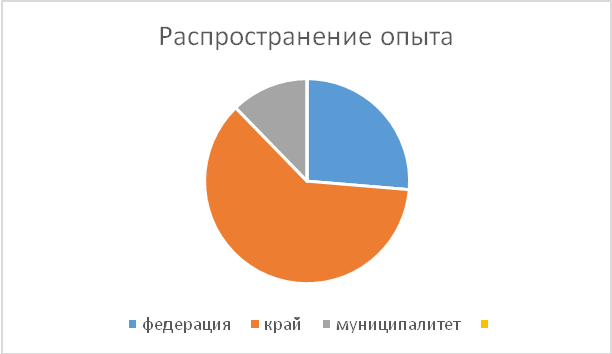 